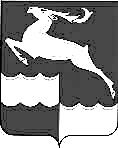 АДМИНИСТРАЦИЯ КЕЖЕМСКОГО РАЙОНА КРАСНОЯРСКОГО КРАЯПОСТАНОВЛЕНИЕ19.11.2021					№ 736-п				       г. КодинскО средней рыночной стоимости одного квадратного метра общей площади жилья в Кежемском районе на IV квартал 2021 года для улучшения жилищных условий отдельных категорий ветеранов, инвалидов и семей, имеющих детей-инвалидов	В соответствии с Законом Красноярского края от 25.03.2010 № 10-4487 «О порядке обеспечения жильем отдельных категорий ветеранов, инвалидов и семей, имеющих детей-инвалидов, нуждающихся в улучшении жилищных условий», Методикой определения средней рыночной стоимости одного квадратного метра общей площади жилья для обеспечения жильем отдельных категорий ветеранов, инвалидов и семей, имеющих детей инвалидов, нуждающихся в улучшении жилищных условий, утвержденной постановлением Администрации Кежемского района от 21.01.2021 № 22-п «Об утверждении методики определения средней рыночной стоимости одного квадратного метра общей площади жилья для обеспечения жильем отдельных категорий ветеранов, инвалидов и семей, имеющих детей инвалидов, нуждающихся в улучшении жилищных условий», руководствуясь ст.ст. 17, 30.3, 32 Устава Кежемского района, ПОСТАНОВЛЯЮ: 	1. Установить в Кежемском районе среднюю рыночную стоимость одного квадратного метра общей площади жилья на IV квартал 2021 года в размере 21 600 рублей для улучшения жилищных условий отдельных категорий ветеранов, инвалидов и семей, имеющих детей-инвалидов, в соответствии с расчетом, являющимся приложением к настоящему постановлению.	2. Постановление вступает в силу со дня, следующего за днем его официального опубликования в газете «Кежемский Вестник» и распространяет свое действие на правоотношения возникшие с 01.10.2021.Глава района								     П.Ф. БезматерныхПриложениек постановлению Администрации районаот 19.11.2021 № 736-пРасчет средней рыночной стоимости одного квадратного метра общей площади жилья для улучшения жилищных условий отдельных категорий ветеранов, инвалидов и семей, имеющих детей-инвалидов на IV квартал 2021 годаСогласно Методике определения средней рыночной стоимости одного квадратного метра общей площади жилья для обеспечения жильем отдельных категорий ветеранов, инвалидов и семей, имеющих детей инвалидов, нуждающихся в улучшении жилищных условий по Кежемскому району Красноярского края, утвержденной постановлением Администрации Кежемского района от 21.01.2021 № 22-п, средняя рыночная стоимость одного квадратного метра общей площади жилья рассчитывается по формуле:С = (СМ + СП + Цп.в.р. + ССО + СМИ + КС) / N, гдеС - средняя рыночная стоимость одного квадратного метра общей площади жилья на планируемый квартал;СМ - сведения о средней рыночной стоимости одного квадратного метра общей площади жилья на соответствующий период, утвержденные Министерством строительства и жилищно-коммунального хозяйства Российской Федерации, на территории Красноярского края;СП - сведения о стоимости одного квадратного метра общей площади в сельской местности на территории муниципальных районов Красноярского края при строительстве и приобретении жилья на соответствующий год участниками подпрограммы «Устойчивое развитие сельских территорий» государственной программы Красноярского края «Развитие сельского хозяйства и регулирование рынков сельскохозяйственной продукции, сырья и продовольствия», утвержденные Правительством Красноярского края;Цп.в.р. - сведения о средней рыночной стоимости одного квадратного метра общей площади жилья на первичном и вторичном рынке жилья, а также при строительстве жилья на соответствующий период, представленные органами местного самоуправления поселений Кежемского района Красноярского края;ССО - данные о рыночной стоимости одного квадратного метра общей площади в типовых домах на первичном и вторичном рынке жилья, предоставленные специализированными организациями, осуществляющими оценочную деятельность на территории Кежемского района.СМИ - данные из доступных средств массовой информации (печатные издания, ресурсы информационно-телекоммуникационной сети Интернет) в которых размещаются сведения о ценах на объекты недвижимости, выставленные на продажу;КС- сведения о величине кадастровой стоимости одно, двух, трех, четырехкомнатных квартир в муниципальном образовании Кежемский район из Единого государственного реестра недвижимости о кадастровой стоимости объекта недвижимости согласно статье 7.1 Федерального закона от 27.07.2010 № 210-ФЗ «Об организации предоставления государственных и муниципальных услуг»;N - количество показателей, используемых при расчете, не должно быть менее 4.В целях утверждения средней рыночной стоимости одного квадратного метра общей площади жилья для улучшения жилищных условий отдельных категорий ветеранов, инвалидов и семей, имеющих детей-инвалидов на IV квартал 2021 года Администрацией Кежемского района проанализирован рынок недвижимости в первом, втором полугодии 2021 года.За основу расчета приняты следующие величины:СМ – 50901;СП - в связи с отсутствием сведений на 2021 год не применяется;Цп.в.р. – 8371:Заледеевский сельсовет – 9728;Ирбинский сельсовет – 5508;Недокурский сельсовет – 2400;Яркинский сельсовет – 6000;Имбинский сельсовет – 7289;Город Кодинск – 19300; (9728 + 5508 + 2400 + 6000 + 7289 + 19300) / 6 = 8371;ССО – в связи с отсутствием специализированных организаций, осуществляющих оценочную деятельность на территории Кежемского района Красноярского края на соответствующий период не применяется;СМИ – 13752:Интернет:1700000 / 101,0 = 16832;191939 / 66,3 = 2895;1300000 / 78,0 = 16667;700000 / 39,0 = 17949;610155 / 51,2 = 11917;«Советское Приангарье:Выпуск № 40 от 03.10.2021750000 / 72,0 = 10417;600000 / 35,2 = 17045;Выпуск № 45 от 07.11.2021:1100000 / 67,5 = 16296;(16832 + 2895 + 16667 + 17949 + 11917 + 10417 + 17045 + 16296) / 8 =13752;КС - 13557:однокомнатная квартира:143953 / 28,1 = 5336;двухкомнатная квартира:872228.84 / 54.0 = 16969;трехкомнатная квартира:1116927 / 75,1 = 14873;четырехкомнатная квартира:1333181 / 78.2 = 17048;(5336 + 16969 + 14873+ 17048) / 4 = 13557.№ - 4- количество показателей, использованных при расчете.Таким образом:С = (50901 + 8371 + 13752 + 13557) / 4 = 21600